TÊN BÀI/CHỦ ĐỀ:ÔN TẬP CHƯƠNG I VÀ IIThời gian thực hiện: 01 tiếtI. MỤC TIÊUII. THIẾT BỊ DẠY HỌC VÀ HỌC LIỆUIII. Tiến trình dạy học A. Tiến trình dạy họcHỒ SƠ HỌC TẬP:* Rubic đánh giá dành cho hoạt động 2.1:Phẩm chất, năng lựcYÊU CẦU CẦN ĐẠTMã hoá1. Về năng lực1.1. Năng lực công nghệ1. Về năng lực1.1. Năng lực công nghệ1. Về năng lực1.1. Năng lực công nghệNhận thức công nghệ– Trình bày được tóm tắt những kiến thức đã học về vai trò, triển vọng và đặc điểm nghề trồng trọt ở Việt Nam, các phương thức trồng trọt, trồng trọt công nghệ cao, quy trình trồng trọt, nhân giống bằng phương pháp giảm cảnh a1.1Giao tiếp công nghệ- Biết được một số thuật ngữ trong trồng trọtb1.1Sử dụng công nghệ– Vận dụng kiến thức, kĩ năng trồng trọt trong Chương 1 và Chương 2 để giải quyết các câu hỏi xoay quanh chủ để trồng trọt ở Việt Nam.c1.1Đánh giá công nghệ-Nhận xét, đánh giá những vấn đề liên quan trồng trọtd1.1Thiết kế kĩ thuật-Hệ thống câu hỏi trắc nghiệm, tự luận liên quan đến kiến thức đã học về trồng trọt.e1.11.2. Năng lực chung 1.2. Năng lực chung 1.2. Năng lực chung Tự chủ và tự họcChủ động, tích cực thực hiện những công việc của bản thân trong học tập, tự tìm hiểu để vận dụng linh hoạt những kiến thức, kĩ năng đã học về trồng trọt vào thực tiễnTCTH 2.1.1Giao tiếp và hợp tácBiết trình bày ý tưởng, trao đổi thảo luận những vấn đề của bài học, thực hiện có trách nhiệm các phần việc của cá nhân và phối hợp tốt với các thành viên trong nhómGTHT 2.1.12. Về phẩm chất2. Về phẩm chất2. Về phẩm chấtChăm chỉCó ý thức về nhiệm vụ học tập; ý thức vận dụng kiến thức, kĩ năng trồng trọt vào đời sống hằng ngàyCC 2.2Hoạt độngGiáo viênHọc sinhHoạt động 1. Mở đầu - Chuẩn bị hệ thống câu hỏi trắc nghiệm và câu hỏi ôn tập: SHS và SBT là tài liệu tham khảo chính.- Bài giảng powerpoint, máy chiếu.-    Ôn lại các bài đã học, đọc trước bài ôn tập .Hoạt động 2.Hệ thống kiến thức và kỹ năng chương I và II Hoạt động 2.1: Ôn lại kiến thức chương 1 (10 phút)- Nghiên cứu trọng tâm của Chương 1 - Chuẩn bị hệ thống câu hỏi trắc nghiệm và câu hỏi ôn tập: SHS và SBT là tài liệu tham khảo chính.- Bài giảng powerpoint, máy chiếu.-    Ôn lại các bài đã học, đọc trước bài ôn tậpHoạt động 2.2. Ôn lại kiến thức chương II (10 phút)- Nghiên cứu trọng tâm của Chương  2.- Chuẩn bị hệ thống câu hỏi trắc nghiệm và câu hỏi ôn tập: SHS và SBT là tài liệu tham khảo chính.- Bài giảng powerpoint, máy chiếu.-    Ôn lại các bài đã học, đọc trước bài ôn tậpHoạt động 2.3: Hệ thống kiến thức và kỹ năng chương I và II( 5 phút)- Nghiên cứu trọng tâm của Chương 1 và 2.- Chuẩn bị hệ thống câu hỏi trắc nghiệm và câu hỏi ôn tập: SHS và SBT là tài liệu tham khảo chính.- Bài giảng powerpoint, máy chiếu.-    Ôn lại các bài đã học, đọc trước bài ôn tậpHoạt động 3. Luyện tập(5 phút)- Chuẩn bị hệ thống câu hỏi trắc nghiệm và câu hỏi ôn tập: SHS và SBT là tài liệu tham khảo chính.Các bài tập phần Luyện tập trắc nghiệmHoạt động 4. Vận dụng(7 phút)- Tranh ảnh các hình thức trồng trọt ứng dụng công nghệ cao trong nước.- Quan sát tranh các hình thức trồng trọt ứng dụng công nghệ cao trong nước.Hoạt động học(thời gian)Mục tiêu(Mã hoá)Nội dung dạy họctrọng tâmPP/KTDHchủ đạoPP/Công cụ đánh giáHoạt động 1. Mở đầu ( 5 phút)(a1.1)TCTH 2.1.1Vai trò của trồng trọt và phương thức trồng trọtPP: dạy học hợp tácPhiếu học tập số 1Hoạt động 2.Hệ thống kiến thức và kỹ năng chương I và II Hoạt động 2.1: ôn lại kiến thức chương 1 (10 phút)a1.1CC 2.2TCTH 2.1.1GTHT 2.1.1Hệ thống hóa kiến thức, kĩ năng chương 1- PP: dạy học hợp tác-KT: công nãoPhiếu học tập số 2Hoạt động 2.2. Ôn lại kiến thức chương II (10 phút)a1.1CC 2.2TCTH 2.1.1GTHT 2.1.1Hệ thống hóa kiến thức, kĩ năng chương 2- PP:dạy học hợp tác-KT:công nãoPhiếu học tập số 3Hoạt động 2.3: Hệ thống kiến thức và kỹ năng chương I và IIa1.1TCTH 2.1.1Mối liên kết giữa các kiến thức của Chương 1 và 2:+ Vai trò, triển vọng và đặc điểm nghề trồng trọt ở Việt Nam. + Các phương thức trồng trọt.+ Quy trình trồng trọt.+ Nhân giống bằng phương pháp giâm cành.- KT:công nãoPhiếu học tập số 4: Sơ đồ hệ thống kiến thức và kỹ năng chương I và IIHoạt động 3. Luyện tập(5 phút)CC 2.2TCTH 2.1.1Câu hỏi trắc nghiệm -PP: dạy học hợp tác- KT:công nãoNội dung trả lời của học sinhHoạt động 4. Vận dụng(7 phút)CC 2.2TCTH 2.1.1GTHT 2.1.1 Tìm hiểu các hình thức trồng trọt ứng dụng công nghệ cao trong nước.-PP: dạy học hợp tác-KT:công nãoNội dung trả lời của học sinhB. CÁC HOẠT ĐỘNG HỌC:Hoạt động 1. Mở đầu ( 10 phút): a) Mục tiêu: Tạo hứng thú cho các em khi củng cố lại kiến thức đã học: về vai trò và các phương thức trồng trọt.b) Nội dung: + Vai trò của nghề trồng trọt ở Việt Nam. + Các phương thức trồng trọt.c) Sản phẩm dự kiến: Hoàn thành phiếu học tập số 1d) Tổ chức hoạt động dạy học * Giao nhiệm vụ học tập:
- GV chia lớp thành 6 nhóm : - GV trình chiếu các hình ảnh về vai trò của trồng trọt và phương thức trồng trọt - Phát phiếu học tập số 1Yêu cầu  các nhóm quan sát, thảo  luận,  ghi hình ảnh thích hợp vào trong máy chiếu trong vòng 1p* Thực hiện nhiệm vụ:- HS tiếp nhận nhiệm vụ quan sát và ghi nhanh kết quả quan sát được, hoàn thành phiếu* Báo cáo, thảo luận:- Hs cử đại diện trình bày- Các nhóm lắng nghe- HS chủ động kiểm tra đã trả lời được bao nhiêu câu đúng. * Kết luận, nhận định:- Gv chốt lại vai trò và phương thức trồng trọtGV chốt ý vào hoạt động 2Hoạt động 2. Hoạt động 2.1: ÔN LẠI KIẾN THỨC CHƯƠNG 1 (10 phút)a) Mục tiêu: Hệ thống hóa kiến thức, kĩ năng chương 1b) Nội dung: Mối liên kết giữa các kiến thức của chương 1:+ Vai trò, triển vọng và đặc điểm nghề trồng trọt ở Việt Nam.+  Các phương thức trồng trọt.+ Trồng trọt công nghệ cao.c) Sản phẩm dự kiến: Sơ đồ khối hệ thống hóa các kiến thức, kĩ năng của chương 1.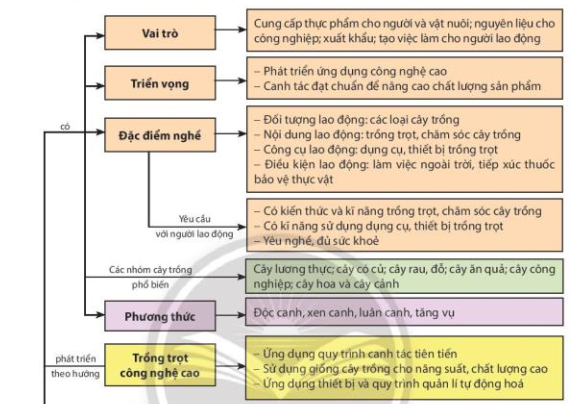 d) Tổ chức hoạt động dạy học     Chuẩn bị:- Giấy A4 (6 tờ) có in sẵn khung bên dưới. ( Phiếu học tập số 2) 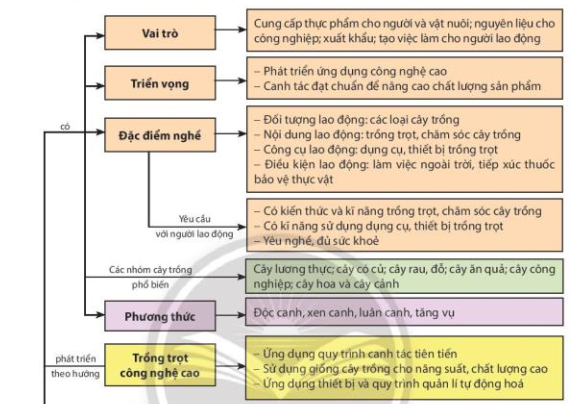 - Các chữ (tương ứng với nội dung sẽ dán vào các ô cam, vàng và hồng ) để sẵn. - Keo dán.* Giao nhiệm vụ học tập:
Giáo viên chia lớp thành 6 nhóm. Gv phát phiếu số 2 cho các nhóm và các mẫu giấy có sẵn nội dung, yêu cầu các nhóm chọn và ráp nối các ô có sẵn thành sơ đồ.Thời gian cho mỗi nhóm: 7 phút.- Giáo viên ghim câu trả lời của các nhóm lên bảng.- Công bố rubric đánh giá nhóm.* Thực hiện nhiệm vụ:- HS thực hiện theo yêu cầu nhiệm vụ- Thảo luận để làm sơ đồ tư duy* Báo cáo, thảo luận:  Mỗi đội sẽ cử đại diện trình bày sơ đồ tư duy.- Sau khi các nhóm trình bày, bổ sung, GV nhận xét  hoàn thành nội dung trong phiếu học tập.- Đánh giá nhóm theo rubric* Kết luận, nhận định:  Hệ thống hóa được kiến thức chương I Tuyên dương các nhóm đạt số điểm cao.Hoạt động 2.2. ÔN LẠI KIẾN THỨC CHƯƠNG II (10 phút)a) Mục tiêu: Hệ thống hóa kiến thức, kĩ năng chương II.b) Nội dung: Mối liên kết giữa các kiến thức của chương II:+ Quy trình trồng trọt.+ Nhân giống bằng phương pháp giâm cành.c) Sản phẩm dự kiến: Hoàn thành sơ đồ khối hệ thống hóa các kiến thức, kĩ năng của chương II ( phiếu học tập số 3).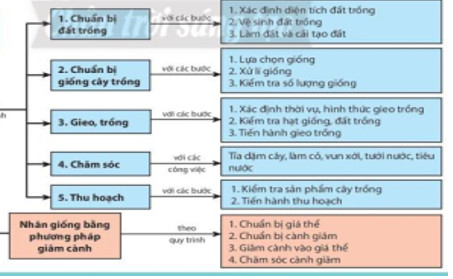 d) Tổ chức hoạt động dạy học* Giao nhiệm vụ học tập:
+  GV chia lớp thành 6 nhóm: trình bày về quy trình trồng trọt qua 5 bước và nhân giống bằng phương pháp giâm cành (đã chuẩn bị sẵn ở nhà).+ Phát phiếu học tập số 3.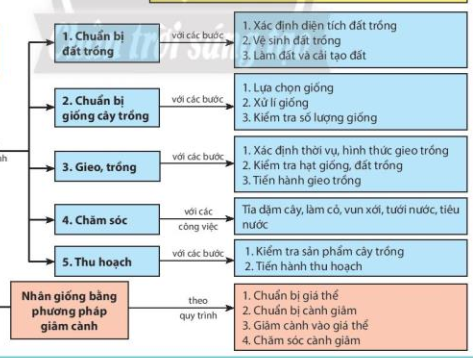 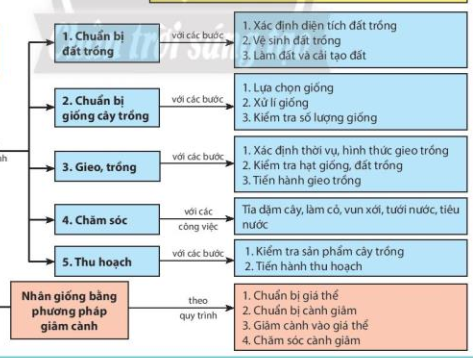 * Thực hiện nhiệm vụ:+ HS chia nhóm theo yêu cầu, thảo luận nhóm đề hoàn thành phiếu số 3* Báo cáo, thảo luận:+ Đại diện nhóm trình bày các bước trong quy trình trồng trọt và nhân giống bằng phương pháp giâm cành dựa vào phần chuẩn bị của nhóm ở nhà trước đó bằng tranh ảnh.+ Sau khi các nhóm trình bày, bổ sung, GV nhận xét  hoàn thành nội dung trong phiếu học tập. + GV đặt câu hỏi, dẫn dắt để HS trả lời theo hệ thống kiến thức như sơ đồ SGK.* Kết luận, nhận định:+ GV nhận xét, đánh giá quá trình làm việc của các nhóm và từng cá nhân học sinh, cho điểm và trao phần thưởng cho nhóm có sự chuẩn bị tốt nhấtGV Hệ thống hóa tóm tắt kiến thức liên quan giữa 2 chương 1 và 2 qua sơ đồ tư duy 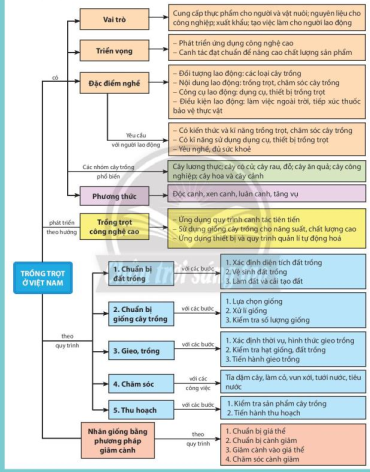 Hoạt động 3. Luyện tập ( 15 phút )a. Mục tiêu : Củng cố, khắc sâu kiến thức của Chương 1 và 2b. Nội dung: Câu hỏi trắc nghiệm 1.Vai trò của trồng trọt là:A. Cung cấp lương thực, thực phẩm cho con người; cung cấp thức ăn cho vật nuôiB. Cung cấp nguyên liệu cho công nghiệpC. Cung cấp nông sản cho sản xuấtD. Tất cả các ý trên2. Luân canh làA. cách tiến hành gieo trồng luân phiên các loại cây trồng khác nhau trên cùng một diện tíchB. tăng số vụ gieo trồng trong năm trên một diện tích đấtC. trồng hai loại hoa màu cùng một lúc trên cùng một diện tíchD. tăng từ một vụ lên hai, ba vụ3. Có mấy cách xử lý hạt giống?A. 4.              B. 3.           C. 2.            D. 1.4. Các loại nông sản như cam, quýt, đậu xanh…được thu hoạch bằng phương pháp nào?A. Hái.          B. Nhổ.            C. Đào.               D. Cắt.5. Mục đích của việc làm cỏ là:A. Diệt cỏ dại, sâu, bệnh hại.      B. Chống đổ.C. Làm đất tơi xốp.                     D. Hạn chế bốc hơi nước.c. Sản phẩm: Đáp án các câu hỏi trắc nghiệm: 1D, 2A, 3C, 4A, 5Ad. Tổ chức thực hiện: * Giao nhiệm vụ học tập:Gv trình chiếu các câu hỏi trên máy chiếu. Tổ chức cho các em trò chơi “ Câu cá”.Yêu cầu hs đọc câu hỏi và trả lời để giúp ông lão câu được nhiều cá.* Thực hiện nhiệm vụ: + Hs tham gia trò chơi+ Hs đọc và suy nghĩ trả lời các câu hỏi. * Báo cáo, thảo luận:+ hs trình bày cá nhân + hs khác bổ sung, GV nhận xét  hoàn thành nội dung trong phiếu học tập. * Kết luận, nhận định: GV nhận xét, đánh giá quá trình tham gia trò chơi của các thành viên trong nhóm. Đánh giá phần kiến thức hs tiếp thu sau khi luyện tập.Hoạt động 4: Vận dụng ( 5 phút )a. Mục tiêu: Tìm hiểu các hình thức trồng trọt ứng dụng công nghệ cao trong nước.b. Nội dung: Em hãy mô tả các hình thức trồng trọt ứng dụng công nghệ cao trong nước mà em biếtc. Sản phẩm: Các hình thức trồng trọt ứng dụng công nghệ cao trong nước.d. Tổ chức thực hiện: * Giao nhiệm vụ học tập:
+  GV chia lớp thành 6 nhóm: Yêu cầu hs về nhà tìm hiểu các hình thức trồng trọt ứng dụng công nghệ cao trong nước hoặc ở địa phương em, tìm thêm tranh ảnh minh họa để tiết sau trình bày.* Thực hiện nhiệm vụ:+ HS chia nhóm theo yêu cầu và phân chia nhiệm vụ để về nhà thực hiện* Báo cáo, thảo luận:(thực hiện ở tiết học sau)+ Đại diện nhóm trình bày hình thức trồng trọt ứng dụng công nghệ cao trong nước dựa vào phần chuẩn bị của nhóm ở nhà trước đó bằng tranh ảnh.+ Nhóm khác bổ sung, GV nhận xét.  * Kết luận, nhận định: (thực hiện ở tiết học sau)+ GV nhận xét, đánh giá quá trình làm việc các nhóm. Chốt lại các hình thức trồng trọt ứng dụng công nghệ cao trong nước hoặc ở địa phương emB. CÁC HOẠT ĐỘNG HỌC:Hoạt động 1. Mở đầu ( 10 phút): a) Mục tiêu: Tạo hứng thú cho các em khi củng cố lại kiến thức đã học: về vai trò và các phương thức trồng trọt.b) Nội dung: + Vai trò của nghề trồng trọt ở Việt Nam. + Các phương thức trồng trọt.c) Sản phẩm dự kiến: Hoàn thành phiếu học tập số 1d) Tổ chức hoạt động dạy học * Giao nhiệm vụ học tập:
- GV chia lớp thành 6 nhóm : - GV trình chiếu các hình ảnh về vai trò của trồng trọt và phương thức trồng trọt - Phát phiếu học tập số 1Yêu cầu  các nhóm quan sát, thảo  luận,  ghi hình ảnh thích hợp vào trong máy chiếu trong vòng 1p* Thực hiện nhiệm vụ:- HS tiếp nhận nhiệm vụ quan sát và ghi nhanh kết quả quan sát được, hoàn thành phiếu* Báo cáo, thảo luận:- Hs cử đại diện trình bày- Các nhóm lắng nghe- HS chủ động kiểm tra đã trả lời được bao nhiêu câu đúng. * Kết luận, nhận định:- Gv chốt lại vai trò và phương thức trồng trọtGV chốt ý vào hoạt động 2Hoạt động 2. Hoạt động 2.1: ÔN LẠI KIẾN THỨC CHƯƠNG 1 (10 phút)a) Mục tiêu: Hệ thống hóa kiến thức, kĩ năng chương 1b) Nội dung: Mối liên kết giữa các kiến thức của chương 1:+ Vai trò, triển vọng và đặc điểm nghề trồng trọt ở Việt Nam.+  Các phương thức trồng trọt.+ Trồng trọt công nghệ cao.c) Sản phẩm dự kiến: Sơ đồ khối hệ thống hóa các kiến thức, kĩ năng của chương 1.d) Tổ chức hoạt động dạy học     Chuẩn bị:- Giấy A4 (6 tờ) có in sẵn khung bên dưới. ( Phiếu học tập số 2) - Các chữ (tương ứng với nội dung sẽ dán vào các ô cam, vàng và hồng ) để sẵn. - Keo dán.* Giao nhiệm vụ học tập:
Giáo viên chia lớp thành 6 nhóm. Gv phát phiếu số 2 cho các nhóm và các mẫu giấy có sẵn nội dung, yêu cầu các nhóm chọn và ráp nối các ô có sẵn thành sơ đồ.Thời gian cho mỗi nhóm: 7 phút.- Giáo viên ghim câu trả lời của các nhóm lên bảng.- Công bố rubric đánh giá nhóm.* Thực hiện nhiệm vụ:- HS thực hiện theo yêu cầu nhiệm vụ- Thảo luận để làm sơ đồ tư duy* Báo cáo, thảo luận:  Mỗi đội sẽ cử đại diện trình bày sơ đồ tư duy.- Sau khi các nhóm trình bày, bổ sung, GV nhận xét  hoàn thành nội dung trong phiếu học tập.- Đánh giá nhóm theo rubric* Kết luận, nhận định:  Hệ thống hóa được kiến thức chương I Tuyên dương các nhóm đạt số điểm cao.Hoạt động 2.2. ÔN LẠI KIẾN THỨC CHƯƠNG II (10 phút)a) Mục tiêu: Hệ thống hóa kiến thức, kĩ năng chương II.b) Nội dung: Mối liên kết giữa các kiến thức của chương II:+ Quy trình trồng trọt.+ Nhân giống bằng phương pháp giâm cành.c) Sản phẩm dự kiến: Hoàn thành sơ đồ khối hệ thống hóa các kiến thức, kĩ năng của chương II ( phiếu học tập số 3).d) Tổ chức hoạt động dạy học* Giao nhiệm vụ học tập:
+  GV chia lớp thành 6 nhóm: trình bày về quy trình trồng trọt qua 5 bước và nhân giống bằng phương pháp giâm cành (đã chuẩn bị sẵn ở nhà).+ Phát phiếu học tập số 3.* Thực hiện nhiệm vụ:+ HS chia nhóm theo yêu cầu, thảo luận nhóm đề hoàn thành phiếu số 3* Báo cáo, thảo luận:+ Đại diện nhóm trình bày các bước trong quy trình trồng trọt và nhân giống bằng phương pháp giâm cành dựa vào phần chuẩn bị của nhóm ở nhà trước đó bằng tranh ảnh.+ Sau khi các nhóm trình bày, bổ sung, GV nhận xét  hoàn thành nội dung trong phiếu học tập. + GV đặt câu hỏi, dẫn dắt để HS trả lời theo hệ thống kiến thức như sơ đồ SGK.* Kết luận, nhận định:+ GV nhận xét, đánh giá quá trình làm việc của các nhóm và từng cá nhân học sinh, cho điểm và trao phần thưởng cho nhóm có sự chuẩn bị tốt nhấtGV Hệ thống hóa tóm tắt kiến thức liên quan giữa 2 chương 1 và 2 qua sơ đồ tư duy Hoạt động 3. Luyện tập ( 15 phút )a. Mục tiêu : Củng cố, khắc sâu kiến thức của Chương 1 và 2b. Nội dung: Câu hỏi trắc nghiệm 1.Vai trò của trồng trọt là:A. Cung cấp lương thực, thực phẩm cho con người; cung cấp thức ăn cho vật nuôiB. Cung cấp nguyên liệu cho công nghiệpC. Cung cấp nông sản cho sản xuấtD. Tất cả các ý trên2. Luân canh làA. cách tiến hành gieo trồng luân phiên các loại cây trồng khác nhau trên cùng một diện tíchB. tăng số vụ gieo trồng trong năm trên một diện tích đấtC. trồng hai loại hoa màu cùng một lúc trên cùng một diện tíchD. tăng từ một vụ lên hai, ba vụ3. Có mấy cách xử lý hạt giống?A. 4.              B. 3.           C. 2.            D. 1.4. Các loại nông sản như cam, quýt, đậu xanh…được thu hoạch bằng phương pháp nào?A. Hái.          B. Nhổ.            C. Đào.               D. Cắt.5. Mục đích của việc làm cỏ là:A. Diệt cỏ dại, sâu, bệnh hại.      B. Chống đổ.C. Làm đất tơi xốp.                     D. Hạn chế bốc hơi nước.c. Sản phẩm: Đáp án các câu hỏi trắc nghiệm: 1D, 2A, 3C, 4A, 5Ad. Tổ chức thực hiện: * Giao nhiệm vụ học tập:Gv trình chiếu các câu hỏi trên máy chiếu. Tổ chức cho các em trò chơi “ Câu cá”.Yêu cầu hs đọc câu hỏi và trả lời để giúp ông lão câu được nhiều cá.* Thực hiện nhiệm vụ: + Hs tham gia trò chơi+ Hs đọc và suy nghĩ trả lời các câu hỏi. * Báo cáo, thảo luận:+ hs trình bày cá nhân + hs khác bổ sung, GV nhận xét  hoàn thành nội dung trong phiếu học tập. * Kết luận, nhận định: GV nhận xét, đánh giá quá trình tham gia trò chơi của các thành viên trong nhóm. Đánh giá phần kiến thức hs tiếp thu sau khi luyện tập.Hoạt động 4: Vận dụng ( 5 phút )a. Mục tiêu: Tìm hiểu các hình thức trồng trọt ứng dụng công nghệ cao trong nước.b. Nội dung: Em hãy mô tả các hình thức trồng trọt ứng dụng công nghệ cao trong nước mà em biếtc. Sản phẩm: Các hình thức trồng trọt ứng dụng công nghệ cao trong nước.d. Tổ chức thực hiện: * Giao nhiệm vụ học tập:
+  GV chia lớp thành 6 nhóm: Yêu cầu hs về nhà tìm hiểu các hình thức trồng trọt ứng dụng công nghệ cao trong nước hoặc ở địa phương em, tìm thêm tranh ảnh minh họa để tiết sau trình bày.* Thực hiện nhiệm vụ:+ HS chia nhóm theo yêu cầu và phân chia nhiệm vụ để về nhà thực hiện* Báo cáo, thảo luận:(thực hiện ở tiết học sau)+ Đại diện nhóm trình bày hình thức trồng trọt ứng dụng công nghệ cao trong nước dựa vào phần chuẩn bị của nhóm ở nhà trước đó bằng tranh ảnh.+ Nhóm khác bổ sung, GV nhận xét.  * Kết luận, nhận định: (thực hiện ở tiết học sau)+ GV nhận xét, đánh giá quá trình làm việc các nhóm. Chốt lại các hình thức trồng trọt ứng dụng công nghệ cao trong nước hoặc ở địa phương emB. CÁC HOẠT ĐỘNG HỌC:Hoạt động 1. Mở đầu ( 10 phút): a) Mục tiêu: Tạo hứng thú cho các em khi củng cố lại kiến thức đã học: về vai trò và các phương thức trồng trọt.b) Nội dung: + Vai trò của nghề trồng trọt ở Việt Nam. + Các phương thức trồng trọt.c) Sản phẩm dự kiến: Hoàn thành phiếu học tập số 1d) Tổ chức hoạt động dạy học * Giao nhiệm vụ học tập:
- GV chia lớp thành 6 nhóm : - GV trình chiếu các hình ảnh về vai trò của trồng trọt và phương thức trồng trọt - Phát phiếu học tập số 1Yêu cầu  các nhóm quan sát, thảo  luận,  ghi hình ảnh thích hợp vào trong máy chiếu trong vòng 1p* Thực hiện nhiệm vụ:- HS tiếp nhận nhiệm vụ quan sát và ghi nhanh kết quả quan sát được, hoàn thành phiếu* Báo cáo, thảo luận:- Hs cử đại diện trình bày- Các nhóm lắng nghe- HS chủ động kiểm tra đã trả lời được bao nhiêu câu đúng. * Kết luận, nhận định:- Gv chốt lại vai trò và phương thức trồng trọtGV chốt ý vào hoạt động 2Hoạt động 2. Hoạt động 2.1: ÔN LẠI KIẾN THỨC CHƯƠNG 1 (10 phút)a) Mục tiêu: Hệ thống hóa kiến thức, kĩ năng chương 1b) Nội dung: Mối liên kết giữa các kiến thức của chương 1:+ Vai trò, triển vọng và đặc điểm nghề trồng trọt ở Việt Nam.+  Các phương thức trồng trọt.+ Trồng trọt công nghệ cao.c) Sản phẩm dự kiến: Sơ đồ khối hệ thống hóa các kiến thức, kĩ năng của chương 1.d) Tổ chức hoạt động dạy học     Chuẩn bị:- Giấy A4 (6 tờ) có in sẵn khung bên dưới. ( Phiếu học tập số 2) - Các chữ (tương ứng với nội dung sẽ dán vào các ô cam, vàng và hồng ) để sẵn. - Keo dán.* Giao nhiệm vụ học tập:
Giáo viên chia lớp thành 6 nhóm. Gv phát phiếu số 2 cho các nhóm và các mẫu giấy có sẵn nội dung, yêu cầu các nhóm chọn và ráp nối các ô có sẵn thành sơ đồ.Thời gian cho mỗi nhóm: 7 phút.- Giáo viên ghim câu trả lời của các nhóm lên bảng.- Công bố rubric đánh giá nhóm.* Thực hiện nhiệm vụ:- HS thực hiện theo yêu cầu nhiệm vụ- Thảo luận để làm sơ đồ tư duy* Báo cáo, thảo luận:  Mỗi đội sẽ cử đại diện trình bày sơ đồ tư duy.- Sau khi các nhóm trình bày, bổ sung, GV nhận xét  hoàn thành nội dung trong phiếu học tập.- Đánh giá nhóm theo rubric* Kết luận, nhận định:  Hệ thống hóa được kiến thức chương I Tuyên dương các nhóm đạt số điểm cao.Hoạt động 2.2. ÔN LẠI KIẾN THỨC CHƯƠNG II (10 phút)a) Mục tiêu: Hệ thống hóa kiến thức, kĩ năng chương II.b) Nội dung: Mối liên kết giữa các kiến thức của chương II:+ Quy trình trồng trọt.+ Nhân giống bằng phương pháp giâm cành.c) Sản phẩm dự kiến: Hoàn thành sơ đồ khối hệ thống hóa các kiến thức, kĩ năng của chương II ( phiếu học tập số 3).d) Tổ chức hoạt động dạy học* Giao nhiệm vụ học tập:
+  GV chia lớp thành 6 nhóm: trình bày về quy trình trồng trọt qua 5 bước và nhân giống bằng phương pháp giâm cành (đã chuẩn bị sẵn ở nhà).+ Phát phiếu học tập số 3.* Thực hiện nhiệm vụ:+ HS chia nhóm theo yêu cầu, thảo luận nhóm đề hoàn thành phiếu số 3* Báo cáo, thảo luận:+ Đại diện nhóm trình bày các bước trong quy trình trồng trọt và nhân giống bằng phương pháp giâm cành dựa vào phần chuẩn bị của nhóm ở nhà trước đó bằng tranh ảnh.+ Sau khi các nhóm trình bày, bổ sung, GV nhận xét  hoàn thành nội dung trong phiếu học tập. + GV đặt câu hỏi, dẫn dắt để HS trả lời theo hệ thống kiến thức như sơ đồ SGK.* Kết luận, nhận định:+ GV nhận xét, đánh giá quá trình làm việc của các nhóm và từng cá nhân học sinh, cho điểm và trao phần thưởng cho nhóm có sự chuẩn bị tốt nhấtGV Hệ thống hóa tóm tắt kiến thức liên quan giữa 2 chương 1 và 2 qua sơ đồ tư duy Hoạt động 3. Luyện tập ( 15 phút )a. Mục tiêu : Củng cố, khắc sâu kiến thức của Chương 1 và 2b. Nội dung: Câu hỏi trắc nghiệm 1.Vai trò của trồng trọt là:A. Cung cấp lương thực, thực phẩm cho con người; cung cấp thức ăn cho vật nuôiB. Cung cấp nguyên liệu cho công nghiệpC. Cung cấp nông sản cho sản xuấtD. Tất cả các ý trên2. Luân canh làA. cách tiến hành gieo trồng luân phiên các loại cây trồng khác nhau trên cùng một diện tíchB. tăng số vụ gieo trồng trong năm trên một diện tích đấtC. trồng hai loại hoa màu cùng một lúc trên cùng một diện tíchD. tăng từ một vụ lên hai, ba vụ3. Có mấy cách xử lý hạt giống?A. 4.              B. 3.           C. 2.            D. 1.4. Các loại nông sản như cam, quýt, đậu xanh…được thu hoạch bằng phương pháp nào?A. Hái.          B. Nhổ.            C. Đào.               D. Cắt.5. Mục đích của việc làm cỏ là:A. Diệt cỏ dại, sâu, bệnh hại.      B. Chống đổ.C. Làm đất tơi xốp.                     D. Hạn chế bốc hơi nước.c. Sản phẩm: Đáp án các câu hỏi trắc nghiệm: 1D, 2A, 3C, 4A, 5Ad. Tổ chức thực hiện: * Giao nhiệm vụ học tập:Gv trình chiếu các câu hỏi trên máy chiếu. Tổ chức cho các em trò chơi “ Câu cá”.Yêu cầu hs đọc câu hỏi và trả lời để giúp ông lão câu được nhiều cá.* Thực hiện nhiệm vụ: + Hs tham gia trò chơi+ Hs đọc và suy nghĩ trả lời các câu hỏi. * Báo cáo, thảo luận:+ hs trình bày cá nhân + hs khác bổ sung, GV nhận xét  hoàn thành nội dung trong phiếu học tập. * Kết luận, nhận định: GV nhận xét, đánh giá quá trình tham gia trò chơi của các thành viên trong nhóm. Đánh giá phần kiến thức hs tiếp thu sau khi luyện tập.Hoạt động 4: Vận dụng ( 5 phút )a. Mục tiêu: Tìm hiểu các hình thức trồng trọt ứng dụng công nghệ cao trong nước.b. Nội dung: Em hãy mô tả các hình thức trồng trọt ứng dụng công nghệ cao trong nước mà em biếtc. Sản phẩm: Các hình thức trồng trọt ứng dụng công nghệ cao trong nước.d. Tổ chức thực hiện: * Giao nhiệm vụ học tập:
+  GV chia lớp thành 6 nhóm: Yêu cầu hs về nhà tìm hiểu các hình thức trồng trọt ứng dụng công nghệ cao trong nước hoặc ở địa phương em, tìm thêm tranh ảnh minh họa để tiết sau trình bày.* Thực hiện nhiệm vụ:+ HS chia nhóm theo yêu cầu và phân chia nhiệm vụ để về nhà thực hiện* Báo cáo, thảo luận:(thực hiện ở tiết học sau)+ Đại diện nhóm trình bày hình thức trồng trọt ứng dụng công nghệ cao trong nước dựa vào phần chuẩn bị của nhóm ở nhà trước đó bằng tranh ảnh.+ Nhóm khác bổ sung, GV nhận xét.  * Kết luận, nhận định: (thực hiện ở tiết học sau)+ GV nhận xét, đánh giá quá trình làm việc các nhóm. Chốt lại các hình thức trồng trọt ứng dụng công nghệ cao trong nước hoặc ở địa phương emB. CÁC HOẠT ĐỘNG HỌC:Hoạt động 1. Mở đầu ( 10 phút): a) Mục tiêu: Tạo hứng thú cho các em khi củng cố lại kiến thức đã học: về vai trò và các phương thức trồng trọt.b) Nội dung: + Vai trò của nghề trồng trọt ở Việt Nam. + Các phương thức trồng trọt.c) Sản phẩm dự kiến: Hoàn thành phiếu học tập số 1d) Tổ chức hoạt động dạy học * Giao nhiệm vụ học tập:
- GV chia lớp thành 6 nhóm : - GV trình chiếu các hình ảnh về vai trò của trồng trọt và phương thức trồng trọt - Phát phiếu học tập số 1Yêu cầu  các nhóm quan sát, thảo  luận,  ghi hình ảnh thích hợp vào trong máy chiếu trong vòng 1p* Thực hiện nhiệm vụ:- HS tiếp nhận nhiệm vụ quan sát và ghi nhanh kết quả quan sát được, hoàn thành phiếu* Báo cáo, thảo luận:- Hs cử đại diện trình bày- Các nhóm lắng nghe- HS chủ động kiểm tra đã trả lời được bao nhiêu câu đúng. * Kết luận, nhận định:- Gv chốt lại vai trò và phương thức trồng trọtGV chốt ý vào hoạt động 2Hoạt động 2. Hoạt động 2.1: ÔN LẠI KIẾN THỨC CHƯƠNG 1 (10 phút)a) Mục tiêu: Hệ thống hóa kiến thức, kĩ năng chương 1b) Nội dung: Mối liên kết giữa các kiến thức của chương 1:+ Vai trò, triển vọng và đặc điểm nghề trồng trọt ở Việt Nam.+  Các phương thức trồng trọt.+ Trồng trọt công nghệ cao.c) Sản phẩm dự kiến: Sơ đồ khối hệ thống hóa các kiến thức, kĩ năng của chương 1.d) Tổ chức hoạt động dạy học     Chuẩn bị:- Giấy A4 (6 tờ) có in sẵn khung bên dưới. ( Phiếu học tập số 2) - Các chữ (tương ứng với nội dung sẽ dán vào các ô cam, vàng và hồng ) để sẵn. - Keo dán.* Giao nhiệm vụ học tập:
Giáo viên chia lớp thành 6 nhóm. Gv phát phiếu số 2 cho các nhóm và các mẫu giấy có sẵn nội dung, yêu cầu các nhóm chọn và ráp nối các ô có sẵn thành sơ đồ.Thời gian cho mỗi nhóm: 7 phút.- Giáo viên ghim câu trả lời của các nhóm lên bảng.- Công bố rubric đánh giá nhóm.* Thực hiện nhiệm vụ:- HS thực hiện theo yêu cầu nhiệm vụ- Thảo luận để làm sơ đồ tư duy* Báo cáo, thảo luận:  Mỗi đội sẽ cử đại diện trình bày sơ đồ tư duy.- Sau khi các nhóm trình bày, bổ sung, GV nhận xét  hoàn thành nội dung trong phiếu học tập.- Đánh giá nhóm theo rubric* Kết luận, nhận định:  Hệ thống hóa được kiến thức chương I Tuyên dương các nhóm đạt số điểm cao.Hoạt động 2.2. ÔN LẠI KIẾN THỨC CHƯƠNG II (10 phút)a) Mục tiêu: Hệ thống hóa kiến thức, kĩ năng chương II.b) Nội dung: Mối liên kết giữa các kiến thức của chương II:+ Quy trình trồng trọt.+ Nhân giống bằng phương pháp giâm cành.c) Sản phẩm dự kiến: Hoàn thành sơ đồ khối hệ thống hóa các kiến thức, kĩ năng của chương II ( phiếu học tập số 3).d) Tổ chức hoạt động dạy học* Giao nhiệm vụ học tập:
+  GV chia lớp thành 6 nhóm: trình bày về quy trình trồng trọt qua 5 bước và nhân giống bằng phương pháp giâm cành (đã chuẩn bị sẵn ở nhà).+ Phát phiếu học tập số 3.* Thực hiện nhiệm vụ:+ HS chia nhóm theo yêu cầu, thảo luận nhóm đề hoàn thành phiếu số 3* Báo cáo, thảo luận:+ Đại diện nhóm trình bày các bước trong quy trình trồng trọt và nhân giống bằng phương pháp giâm cành dựa vào phần chuẩn bị của nhóm ở nhà trước đó bằng tranh ảnh.+ Sau khi các nhóm trình bày, bổ sung, GV nhận xét  hoàn thành nội dung trong phiếu học tập. + GV đặt câu hỏi, dẫn dắt để HS trả lời theo hệ thống kiến thức như sơ đồ SGK.* Kết luận, nhận định:+ GV nhận xét, đánh giá quá trình làm việc của các nhóm và từng cá nhân học sinh, cho điểm và trao phần thưởng cho nhóm có sự chuẩn bị tốt nhấtGV Hệ thống hóa tóm tắt kiến thức liên quan giữa 2 chương 1 và 2 qua sơ đồ tư duy Hoạt động 3. Luyện tập ( 15 phút )a. Mục tiêu : Củng cố, khắc sâu kiến thức của Chương 1 và 2b. Nội dung: Câu hỏi trắc nghiệm 1.Vai trò của trồng trọt là:A. Cung cấp lương thực, thực phẩm cho con người; cung cấp thức ăn cho vật nuôiB. Cung cấp nguyên liệu cho công nghiệpC. Cung cấp nông sản cho sản xuấtD. Tất cả các ý trên2. Luân canh làA. cách tiến hành gieo trồng luân phiên các loại cây trồng khác nhau trên cùng một diện tíchB. tăng số vụ gieo trồng trong năm trên một diện tích đấtC. trồng hai loại hoa màu cùng một lúc trên cùng một diện tíchD. tăng từ một vụ lên hai, ba vụ3. Có mấy cách xử lý hạt giống?A. 4.              B. 3.           C. 2.            D. 1.4. Các loại nông sản như cam, quýt, đậu xanh…được thu hoạch bằng phương pháp nào?A. Hái.          B. Nhổ.            C. Đào.               D. Cắt.5. Mục đích của việc làm cỏ là:A. Diệt cỏ dại, sâu, bệnh hại.      B. Chống đổ.C. Làm đất tơi xốp.                     D. Hạn chế bốc hơi nước.c. Sản phẩm: Đáp án các câu hỏi trắc nghiệm: 1D, 2A, 3C, 4A, 5Ad. Tổ chức thực hiện: * Giao nhiệm vụ học tập:Gv trình chiếu các câu hỏi trên máy chiếu. Tổ chức cho các em trò chơi “ Câu cá”.Yêu cầu hs đọc câu hỏi và trả lời để giúp ông lão câu được nhiều cá.* Thực hiện nhiệm vụ: + Hs tham gia trò chơi+ Hs đọc và suy nghĩ trả lời các câu hỏi. * Báo cáo, thảo luận:+ hs trình bày cá nhân + hs khác bổ sung, GV nhận xét  hoàn thành nội dung trong phiếu học tập. * Kết luận, nhận định: GV nhận xét, đánh giá quá trình tham gia trò chơi của các thành viên trong nhóm. Đánh giá phần kiến thức hs tiếp thu sau khi luyện tập.Hoạt động 4: Vận dụng ( 5 phút )a. Mục tiêu: Tìm hiểu các hình thức trồng trọt ứng dụng công nghệ cao trong nước.b. Nội dung: Em hãy mô tả các hình thức trồng trọt ứng dụng công nghệ cao trong nước mà em biếtc. Sản phẩm: Các hình thức trồng trọt ứng dụng công nghệ cao trong nước.d. Tổ chức thực hiện: * Giao nhiệm vụ học tập:
+  GV chia lớp thành 6 nhóm: Yêu cầu hs về nhà tìm hiểu các hình thức trồng trọt ứng dụng công nghệ cao trong nước hoặc ở địa phương em, tìm thêm tranh ảnh minh họa để tiết sau trình bày.* Thực hiện nhiệm vụ:+ HS chia nhóm theo yêu cầu và phân chia nhiệm vụ để về nhà thực hiện* Báo cáo, thảo luận:(thực hiện ở tiết học sau)+ Đại diện nhóm trình bày hình thức trồng trọt ứng dụng công nghệ cao trong nước dựa vào phần chuẩn bị của nhóm ở nhà trước đó bằng tranh ảnh.+ Nhóm khác bổ sung, GV nhận xét.  * Kết luận, nhận định: (thực hiện ở tiết học sau)+ GV nhận xét, đánh giá quá trình làm việc các nhóm. Chốt lại các hình thức trồng trọt ứng dụng công nghệ cao trong nước hoặc ở địa phương emB. CÁC HOẠT ĐỘNG HỌC:Hoạt động 1. Mở đầu ( 10 phút): a) Mục tiêu: Tạo hứng thú cho các em khi củng cố lại kiến thức đã học: về vai trò và các phương thức trồng trọt.b) Nội dung: + Vai trò của nghề trồng trọt ở Việt Nam. + Các phương thức trồng trọt.c) Sản phẩm dự kiến: Hoàn thành phiếu học tập số 1d) Tổ chức hoạt động dạy học * Giao nhiệm vụ học tập:
- GV chia lớp thành 6 nhóm : - GV trình chiếu các hình ảnh về vai trò của trồng trọt và phương thức trồng trọt - Phát phiếu học tập số 1Yêu cầu  các nhóm quan sát, thảo  luận,  ghi hình ảnh thích hợp vào trong máy chiếu trong vòng 1p* Thực hiện nhiệm vụ:- HS tiếp nhận nhiệm vụ quan sát và ghi nhanh kết quả quan sát được, hoàn thành phiếu* Báo cáo, thảo luận:- Hs cử đại diện trình bày- Các nhóm lắng nghe- HS chủ động kiểm tra đã trả lời được bao nhiêu câu đúng. * Kết luận, nhận định:- Gv chốt lại vai trò và phương thức trồng trọtGV chốt ý vào hoạt động 2Hoạt động 2. Hoạt động 2.1: ÔN LẠI KIẾN THỨC CHƯƠNG 1 (10 phút)a) Mục tiêu: Hệ thống hóa kiến thức, kĩ năng chương 1b) Nội dung: Mối liên kết giữa các kiến thức của chương 1:+ Vai trò, triển vọng và đặc điểm nghề trồng trọt ở Việt Nam.+  Các phương thức trồng trọt.+ Trồng trọt công nghệ cao.c) Sản phẩm dự kiến: Sơ đồ khối hệ thống hóa các kiến thức, kĩ năng của chương 1.d) Tổ chức hoạt động dạy học     Chuẩn bị:- Giấy A4 (6 tờ) có in sẵn khung bên dưới. ( Phiếu học tập số 2) - Các chữ (tương ứng với nội dung sẽ dán vào các ô cam, vàng và hồng ) để sẵn. - Keo dán.* Giao nhiệm vụ học tập:
Giáo viên chia lớp thành 6 nhóm. Gv phát phiếu số 2 cho các nhóm và các mẫu giấy có sẵn nội dung, yêu cầu các nhóm chọn và ráp nối các ô có sẵn thành sơ đồ.Thời gian cho mỗi nhóm: 7 phút.- Giáo viên ghim câu trả lời của các nhóm lên bảng.- Công bố rubric đánh giá nhóm.* Thực hiện nhiệm vụ:- HS thực hiện theo yêu cầu nhiệm vụ- Thảo luận để làm sơ đồ tư duy* Báo cáo, thảo luận:  Mỗi đội sẽ cử đại diện trình bày sơ đồ tư duy.- Sau khi các nhóm trình bày, bổ sung, GV nhận xét  hoàn thành nội dung trong phiếu học tập.- Đánh giá nhóm theo rubric* Kết luận, nhận định:  Hệ thống hóa được kiến thức chương I Tuyên dương các nhóm đạt số điểm cao.Hoạt động 2.2. ÔN LẠI KIẾN THỨC CHƯƠNG II (10 phút)a) Mục tiêu: Hệ thống hóa kiến thức, kĩ năng chương II.b) Nội dung: Mối liên kết giữa các kiến thức của chương II:+ Quy trình trồng trọt.+ Nhân giống bằng phương pháp giâm cành.c) Sản phẩm dự kiến: Hoàn thành sơ đồ khối hệ thống hóa các kiến thức, kĩ năng của chương II ( phiếu học tập số 3).d) Tổ chức hoạt động dạy học* Giao nhiệm vụ học tập:
+  GV chia lớp thành 6 nhóm: trình bày về quy trình trồng trọt qua 5 bước và nhân giống bằng phương pháp giâm cành (đã chuẩn bị sẵn ở nhà).+ Phát phiếu học tập số 3.* Thực hiện nhiệm vụ:+ HS chia nhóm theo yêu cầu, thảo luận nhóm đề hoàn thành phiếu số 3* Báo cáo, thảo luận:+ Đại diện nhóm trình bày các bước trong quy trình trồng trọt và nhân giống bằng phương pháp giâm cành dựa vào phần chuẩn bị của nhóm ở nhà trước đó bằng tranh ảnh.+ Sau khi các nhóm trình bày, bổ sung, GV nhận xét  hoàn thành nội dung trong phiếu học tập. + GV đặt câu hỏi, dẫn dắt để HS trả lời theo hệ thống kiến thức như sơ đồ SGK.* Kết luận, nhận định:+ GV nhận xét, đánh giá quá trình làm việc của các nhóm và từng cá nhân học sinh, cho điểm và trao phần thưởng cho nhóm có sự chuẩn bị tốt nhấtGV Hệ thống hóa tóm tắt kiến thức liên quan giữa 2 chương 1 và 2 qua sơ đồ tư duy Hoạt động 3. Luyện tập ( 15 phút )a. Mục tiêu : Củng cố, khắc sâu kiến thức của Chương 1 và 2b. Nội dung: Câu hỏi trắc nghiệm 1.Vai trò của trồng trọt là:A. Cung cấp lương thực, thực phẩm cho con người; cung cấp thức ăn cho vật nuôiB. Cung cấp nguyên liệu cho công nghiệpC. Cung cấp nông sản cho sản xuấtD. Tất cả các ý trên2. Luân canh làA. cách tiến hành gieo trồng luân phiên các loại cây trồng khác nhau trên cùng một diện tíchB. tăng số vụ gieo trồng trong năm trên một diện tích đấtC. trồng hai loại hoa màu cùng một lúc trên cùng một diện tíchD. tăng từ một vụ lên hai, ba vụ3. Có mấy cách xử lý hạt giống?A. 4.              B. 3.           C. 2.            D. 1.4. Các loại nông sản như cam, quýt, đậu xanh…được thu hoạch bằng phương pháp nào?A. Hái.          B. Nhổ.            C. Đào.               D. Cắt.5. Mục đích của việc làm cỏ là:A. Diệt cỏ dại, sâu, bệnh hại.      B. Chống đổ.C. Làm đất tơi xốp.                     D. Hạn chế bốc hơi nước.c. Sản phẩm: Đáp án các câu hỏi trắc nghiệm: 1D, 2A, 3C, 4A, 5Ad. Tổ chức thực hiện: * Giao nhiệm vụ học tập:Gv trình chiếu các câu hỏi trên máy chiếu. Tổ chức cho các em trò chơi “ Câu cá”.Yêu cầu hs đọc câu hỏi và trả lời để giúp ông lão câu được nhiều cá.* Thực hiện nhiệm vụ: + Hs tham gia trò chơi+ Hs đọc và suy nghĩ trả lời các câu hỏi. * Báo cáo, thảo luận:+ hs trình bày cá nhân + hs khác bổ sung, GV nhận xét  hoàn thành nội dung trong phiếu học tập. * Kết luận, nhận định: GV nhận xét, đánh giá quá trình tham gia trò chơi của các thành viên trong nhóm. Đánh giá phần kiến thức hs tiếp thu sau khi luyện tập.Hoạt động 4: Vận dụng ( 5 phút )a. Mục tiêu: Tìm hiểu các hình thức trồng trọt ứng dụng công nghệ cao trong nước.b. Nội dung: Em hãy mô tả các hình thức trồng trọt ứng dụng công nghệ cao trong nước mà em biếtc. Sản phẩm: Các hình thức trồng trọt ứng dụng công nghệ cao trong nước.d. Tổ chức thực hiện: * Giao nhiệm vụ học tập:
+  GV chia lớp thành 6 nhóm: Yêu cầu hs về nhà tìm hiểu các hình thức trồng trọt ứng dụng công nghệ cao trong nước hoặc ở địa phương em, tìm thêm tranh ảnh minh họa để tiết sau trình bày.* Thực hiện nhiệm vụ:+ HS chia nhóm theo yêu cầu và phân chia nhiệm vụ để về nhà thực hiện* Báo cáo, thảo luận:(thực hiện ở tiết học sau)+ Đại diện nhóm trình bày hình thức trồng trọt ứng dụng công nghệ cao trong nước dựa vào phần chuẩn bị của nhóm ở nhà trước đó bằng tranh ảnh.+ Nhóm khác bổ sung, GV nhận xét.  * Kết luận, nhận định: (thực hiện ở tiết học sau)+ GV nhận xét, đánh giá quá trình làm việc các nhóm. Chốt lại các hình thức trồng trọt ứng dụng công nghệ cao trong nước hoặc ở địa phương emB. CÁC HOẠT ĐỘNG HỌC:Hoạt động 1. Mở đầu ( 10 phút): a) Mục tiêu: Tạo hứng thú cho các em khi củng cố lại kiến thức đã học: về vai trò và các phương thức trồng trọt.b) Nội dung: + Vai trò của nghề trồng trọt ở Việt Nam. + Các phương thức trồng trọt.c) Sản phẩm dự kiến: Hoàn thành phiếu học tập số 1d) Tổ chức hoạt động dạy học * Giao nhiệm vụ học tập:
- GV chia lớp thành 6 nhóm : - GV trình chiếu các hình ảnh về vai trò của trồng trọt và phương thức trồng trọt - Phát phiếu học tập số 1Yêu cầu  các nhóm quan sát, thảo  luận,  ghi hình ảnh thích hợp vào trong máy chiếu trong vòng 1p* Thực hiện nhiệm vụ:- HS tiếp nhận nhiệm vụ quan sát và ghi nhanh kết quả quan sát được, hoàn thành phiếu* Báo cáo, thảo luận:- Hs cử đại diện trình bày- Các nhóm lắng nghe- HS chủ động kiểm tra đã trả lời được bao nhiêu câu đúng. * Kết luận, nhận định:- Gv chốt lại vai trò và phương thức trồng trọtGV chốt ý vào hoạt động 2Hoạt động 2. Hoạt động 2.1: ÔN LẠI KIẾN THỨC CHƯƠNG 1 (10 phút)a) Mục tiêu: Hệ thống hóa kiến thức, kĩ năng chương 1b) Nội dung: Mối liên kết giữa các kiến thức của chương 1:+ Vai trò, triển vọng và đặc điểm nghề trồng trọt ở Việt Nam.+  Các phương thức trồng trọt.+ Trồng trọt công nghệ cao.c) Sản phẩm dự kiến: Sơ đồ khối hệ thống hóa các kiến thức, kĩ năng của chương 1.d) Tổ chức hoạt động dạy học     Chuẩn bị:- Giấy A4 (6 tờ) có in sẵn khung bên dưới. ( Phiếu học tập số 2) - Các chữ (tương ứng với nội dung sẽ dán vào các ô cam, vàng và hồng ) để sẵn. - Keo dán.* Giao nhiệm vụ học tập:
Giáo viên chia lớp thành 6 nhóm. Gv phát phiếu số 2 cho các nhóm và các mẫu giấy có sẵn nội dung, yêu cầu các nhóm chọn và ráp nối các ô có sẵn thành sơ đồ.Thời gian cho mỗi nhóm: 7 phút.- Giáo viên ghim câu trả lời của các nhóm lên bảng.- Công bố rubric đánh giá nhóm.* Thực hiện nhiệm vụ:- HS thực hiện theo yêu cầu nhiệm vụ- Thảo luận để làm sơ đồ tư duy* Báo cáo, thảo luận:  Mỗi đội sẽ cử đại diện trình bày sơ đồ tư duy.- Sau khi các nhóm trình bày, bổ sung, GV nhận xét  hoàn thành nội dung trong phiếu học tập.- Đánh giá nhóm theo rubric* Kết luận, nhận định:  Hệ thống hóa được kiến thức chương I Tuyên dương các nhóm đạt số điểm cao.Hoạt động 2.2. ÔN LẠI KIẾN THỨC CHƯƠNG II (10 phút)a) Mục tiêu: Hệ thống hóa kiến thức, kĩ năng chương II.b) Nội dung: Mối liên kết giữa các kiến thức của chương II:+ Quy trình trồng trọt.+ Nhân giống bằng phương pháp giâm cành.c) Sản phẩm dự kiến: Hoàn thành sơ đồ khối hệ thống hóa các kiến thức, kĩ năng của chương II ( phiếu học tập số 3).d) Tổ chức hoạt động dạy học* Giao nhiệm vụ học tập:
+  GV chia lớp thành 6 nhóm: trình bày về quy trình trồng trọt qua 5 bước và nhân giống bằng phương pháp giâm cành (đã chuẩn bị sẵn ở nhà).+ Phát phiếu học tập số 3.* Thực hiện nhiệm vụ:+ HS chia nhóm theo yêu cầu, thảo luận nhóm đề hoàn thành phiếu số 3* Báo cáo, thảo luận:+ Đại diện nhóm trình bày các bước trong quy trình trồng trọt và nhân giống bằng phương pháp giâm cành dựa vào phần chuẩn bị của nhóm ở nhà trước đó bằng tranh ảnh.+ Sau khi các nhóm trình bày, bổ sung, GV nhận xét  hoàn thành nội dung trong phiếu học tập. + GV đặt câu hỏi, dẫn dắt để HS trả lời theo hệ thống kiến thức như sơ đồ SGK.* Kết luận, nhận định:+ GV nhận xét, đánh giá quá trình làm việc của các nhóm và từng cá nhân học sinh, cho điểm và trao phần thưởng cho nhóm có sự chuẩn bị tốt nhấtGV Hệ thống hóa tóm tắt kiến thức liên quan giữa 2 chương 1 và 2 qua sơ đồ tư duy Hoạt động 3. Luyện tập ( 15 phút )a. Mục tiêu : Củng cố, khắc sâu kiến thức của Chương 1 và 2b. Nội dung: Câu hỏi trắc nghiệm 1.Vai trò của trồng trọt là:A. Cung cấp lương thực, thực phẩm cho con người; cung cấp thức ăn cho vật nuôiB. Cung cấp nguyên liệu cho công nghiệpC. Cung cấp nông sản cho sản xuấtD. Tất cả các ý trên2. Luân canh làA. cách tiến hành gieo trồng luân phiên các loại cây trồng khác nhau trên cùng một diện tíchB. tăng số vụ gieo trồng trong năm trên một diện tích đấtC. trồng hai loại hoa màu cùng một lúc trên cùng một diện tíchD. tăng từ một vụ lên hai, ba vụ3. Có mấy cách xử lý hạt giống?A. 4.              B. 3.           C. 2.            D. 1.4. Các loại nông sản như cam, quýt, đậu xanh…được thu hoạch bằng phương pháp nào?A. Hái.          B. Nhổ.            C. Đào.               D. Cắt.5. Mục đích của việc làm cỏ là:A. Diệt cỏ dại, sâu, bệnh hại.      B. Chống đổ.C. Làm đất tơi xốp.                     D. Hạn chế bốc hơi nước.c. Sản phẩm: Đáp án các câu hỏi trắc nghiệm: 1D, 2A, 3C, 4A, 5Ad. Tổ chức thực hiện: * Giao nhiệm vụ học tập:Gv trình chiếu các câu hỏi trên máy chiếu. Tổ chức cho các em trò chơi “ Câu cá”.Yêu cầu hs đọc câu hỏi và trả lời để giúp ông lão câu được nhiều cá.* Thực hiện nhiệm vụ: + Hs tham gia trò chơi+ Hs đọc và suy nghĩ trả lời các câu hỏi. * Báo cáo, thảo luận:+ hs trình bày cá nhân + hs khác bổ sung, GV nhận xét  hoàn thành nội dung trong phiếu học tập. * Kết luận, nhận định: GV nhận xét, đánh giá quá trình tham gia trò chơi của các thành viên trong nhóm. Đánh giá phần kiến thức hs tiếp thu sau khi luyện tập.Hoạt động 4: Vận dụng ( 5 phút )a. Mục tiêu: Tìm hiểu các hình thức trồng trọt ứng dụng công nghệ cao trong nước.b. Nội dung: Em hãy mô tả các hình thức trồng trọt ứng dụng công nghệ cao trong nước mà em biếtc. Sản phẩm: Các hình thức trồng trọt ứng dụng công nghệ cao trong nước.d. Tổ chức thực hiện: * Giao nhiệm vụ học tập:
+  GV chia lớp thành 6 nhóm: Yêu cầu hs về nhà tìm hiểu các hình thức trồng trọt ứng dụng công nghệ cao trong nước hoặc ở địa phương em, tìm thêm tranh ảnh minh họa để tiết sau trình bày.* Thực hiện nhiệm vụ:+ HS chia nhóm theo yêu cầu và phân chia nhiệm vụ để về nhà thực hiện* Báo cáo, thảo luận:(thực hiện ở tiết học sau)+ Đại diện nhóm trình bày hình thức trồng trọt ứng dụng công nghệ cao trong nước dựa vào phần chuẩn bị của nhóm ở nhà trước đó bằng tranh ảnh.+ Nhóm khác bổ sung, GV nhận xét.  * Kết luận, nhận định: (thực hiện ở tiết học sau)+ GV nhận xét, đánh giá quá trình làm việc các nhóm. Chốt lại các hình thức trồng trọt ứng dụng công nghệ cao trong nước hoặc ở địa phương emB. CÁC HOẠT ĐỘNG HỌC:Hoạt động 1. Mở đầu ( 10 phút): a) Mục tiêu: Tạo hứng thú cho các em khi củng cố lại kiến thức đã học: về vai trò và các phương thức trồng trọt.b) Nội dung: + Vai trò của nghề trồng trọt ở Việt Nam. + Các phương thức trồng trọt.c) Sản phẩm dự kiến: Hoàn thành phiếu học tập số 1d) Tổ chức hoạt động dạy học * Giao nhiệm vụ học tập:
- GV chia lớp thành 6 nhóm : - GV trình chiếu các hình ảnh về vai trò của trồng trọt và phương thức trồng trọt - Phát phiếu học tập số 1Yêu cầu  các nhóm quan sát, thảo  luận,  ghi hình ảnh thích hợp vào trong máy chiếu trong vòng 1p* Thực hiện nhiệm vụ:- HS tiếp nhận nhiệm vụ quan sát và ghi nhanh kết quả quan sát được, hoàn thành phiếu* Báo cáo, thảo luận:- Hs cử đại diện trình bày- Các nhóm lắng nghe- HS chủ động kiểm tra đã trả lời được bao nhiêu câu đúng. * Kết luận, nhận định:- Gv chốt lại vai trò và phương thức trồng trọtGV chốt ý vào hoạt động 2Hoạt động 2. Hoạt động 2.1: ÔN LẠI KIẾN THỨC CHƯƠNG 1 (10 phút)a) Mục tiêu: Hệ thống hóa kiến thức, kĩ năng chương 1b) Nội dung: Mối liên kết giữa các kiến thức của chương 1:+ Vai trò, triển vọng và đặc điểm nghề trồng trọt ở Việt Nam.+  Các phương thức trồng trọt.+ Trồng trọt công nghệ cao.c) Sản phẩm dự kiến: Sơ đồ khối hệ thống hóa các kiến thức, kĩ năng của chương 1.d) Tổ chức hoạt động dạy học     Chuẩn bị:- Giấy A4 (6 tờ) có in sẵn khung bên dưới. ( Phiếu học tập số 2) - Các chữ (tương ứng với nội dung sẽ dán vào các ô cam, vàng và hồng ) để sẵn. - Keo dán.* Giao nhiệm vụ học tập:
Giáo viên chia lớp thành 6 nhóm. Gv phát phiếu số 2 cho các nhóm và các mẫu giấy có sẵn nội dung, yêu cầu các nhóm chọn và ráp nối các ô có sẵn thành sơ đồ.Thời gian cho mỗi nhóm: 7 phút.- Giáo viên ghim câu trả lời của các nhóm lên bảng.- Công bố rubric đánh giá nhóm.* Thực hiện nhiệm vụ:- HS thực hiện theo yêu cầu nhiệm vụ- Thảo luận để làm sơ đồ tư duy* Báo cáo, thảo luận:  Mỗi đội sẽ cử đại diện trình bày sơ đồ tư duy.- Sau khi các nhóm trình bày, bổ sung, GV nhận xét  hoàn thành nội dung trong phiếu học tập.- Đánh giá nhóm theo rubric* Kết luận, nhận định:  Hệ thống hóa được kiến thức chương I Tuyên dương các nhóm đạt số điểm cao.Hoạt động 2.2. ÔN LẠI KIẾN THỨC CHƯƠNG II (10 phút)a) Mục tiêu: Hệ thống hóa kiến thức, kĩ năng chương II.b) Nội dung: Mối liên kết giữa các kiến thức của chương II:+ Quy trình trồng trọt.+ Nhân giống bằng phương pháp giâm cành.c) Sản phẩm dự kiến: Hoàn thành sơ đồ khối hệ thống hóa các kiến thức, kĩ năng của chương II ( phiếu học tập số 3).d) Tổ chức hoạt động dạy học* Giao nhiệm vụ học tập:
+  GV chia lớp thành 6 nhóm: trình bày về quy trình trồng trọt qua 5 bước và nhân giống bằng phương pháp giâm cành (đã chuẩn bị sẵn ở nhà).+ Phát phiếu học tập số 3.* Thực hiện nhiệm vụ:+ HS chia nhóm theo yêu cầu, thảo luận nhóm đề hoàn thành phiếu số 3* Báo cáo, thảo luận:+ Đại diện nhóm trình bày các bước trong quy trình trồng trọt và nhân giống bằng phương pháp giâm cành dựa vào phần chuẩn bị của nhóm ở nhà trước đó bằng tranh ảnh.+ Sau khi các nhóm trình bày, bổ sung, GV nhận xét  hoàn thành nội dung trong phiếu học tập. + GV đặt câu hỏi, dẫn dắt để HS trả lời theo hệ thống kiến thức như sơ đồ SGK.* Kết luận, nhận định:+ GV nhận xét, đánh giá quá trình làm việc của các nhóm và từng cá nhân học sinh, cho điểm và trao phần thưởng cho nhóm có sự chuẩn bị tốt nhấtGV Hệ thống hóa tóm tắt kiến thức liên quan giữa 2 chương 1 và 2 qua sơ đồ tư duy Hoạt động 3. Luyện tập ( 15 phút )a. Mục tiêu : Củng cố, khắc sâu kiến thức của Chương 1 và 2b. Nội dung: Câu hỏi trắc nghiệm 1.Vai trò của trồng trọt là:A. Cung cấp lương thực, thực phẩm cho con người; cung cấp thức ăn cho vật nuôiB. Cung cấp nguyên liệu cho công nghiệpC. Cung cấp nông sản cho sản xuấtD. Tất cả các ý trên2. Luân canh làA. cách tiến hành gieo trồng luân phiên các loại cây trồng khác nhau trên cùng một diện tíchB. tăng số vụ gieo trồng trong năm trên một diện tích đấtC. trồng hai loại hoa màu cùng một lúc trên cùng một diện tíchD. tăng từ một vụ lên hai, ba vụ3. Có mấy cách xử lý hạt giống?A. 4.              B. 3.           C. 2.            D. 1.4. Các loại nông sản như cam, quýt, đậu xanh…được thu hoạch bằng phương pháp nào?A. Hái.          B. Nhổ.            C. Đào.               D. Cắt.5. Mục đích của việc làm cỏ là:A. Diệt cỏ dại, sâu, bệnh hại.      B. Chống đổ.C. Làm đất tơi xốp.                     D. Hạn chế bốc hơi nước.c. Sản phẩm: Đáp án các câu hỏi trắc nghiệm: 1D, 2A, 3C, 4A, 5Ad. Tổ chức thực hiện: * Giao nhiệm vụ học tập:Gv trình chiếu các câu hỏi trên máy chiếu. Tổ chức cho các em trò chơi “ Câu cá”.Yêu cầu hs đọc câu hỏi và trả lời để giúp ông lão câu được nhiều cá.* Thực hiện nhiệm vụ: + Hs tham gia trò chơi+ Hs đọc và suy nghĩ trả lời các câu hỏi. * Báo cáo, thảo luận:+ hs trình bày cá nhân + hs khác bổ sung, GV nhận xét  hoàn thành nội dung trong phiếu học tập. * Kết luận, nhận định: GV nhận xét, đánh giá quá trình tham gia trò chơi của các thành viên trong nhóm. Đánh giá phần kiến thức hs tiếp thu sau khi luyện tập.Hoạt động 4: Vận dụng ( 5 phút )a. Mục tiêu: Tìm hiểu các hình thức trồng trọt ứng dụng công nghệ cao trong nước.b. Nội dung: Em hãy mô tả các hình thức trồng trọt ứng dụng công nghệ cao trong nước mà em biếtc. Sản phẩm: Các hình thức trồng trọt ứng dụng công nghệ cao trong nước.d. Tổ chức thực hiện: * Giao nhiệm vụ học tập:
+  GV chia lớp thành 6 nhóm: Yêu cầu hs về nhà tìm hiểu các hình thức trồng trọt ứng dụng công nghệ cao trong nước hoặc ở địa phương em, tìm thêm tranh ảnh minh họa để tiết sau trình bày.* Thực hiện nhiệm vụ:+ HS chia nhóm theo yêu cầu và phân chia nhiệm vụ để về nhà thực hiện* Báo cáo, thảo luận:(thực hiện ở tiết học sau)+ Đại diện nhóm trình bày hình thức trồng trọt ứng dụng công nghệ cao trong nước dựa vào phần chuẩn bị của nhóm ở nhà trước đó bằng tranh ảnh.+ Nhóm khác bổ sung, GV nhận xét.  * Kết luận, nhận định: (thực hiện ở tiết học sau)+ GV nhận xét, đánh giá quá trình làm việc các nhóm. Chốt lại các hình thức trồng trọt ứng dụng công nghệ cao trong nước hoặc ở địa phương emTiêu chíTrọng sốMức độMức độMức độMức độĐiểmTiêu chíTrọng sốXuất sắc(10-9)Tốt (8-7)Đạt(6-5)Chưa đạt(4-0)ĐiểmHoàn thành sơ đồ50%Hoàn thành đúng hoàn toàn sơ đồ.Hoàn thành đúng 80% sơ đồ Hoàn thành 50% sơ đồHoàn thành dưới 50% sơ đồ. Thẩm mĩ và logic10%-Sơ đồ đẹp, sạch.-Sơ đồ rõ ràng, sạch-Sơ đồ rõ ràng.-Sơ đồ dán lệch, không rõ rằng hoặc không chắc chắn.. Trật tự và tinh thần hợp tác của nhóm20%-Nhóm giữ trật tự tốt và các thành viên hoàn thành tốt nhiệm vụ của mình.-Nhóm giữ trật tự tốt và các thành viên hoàn thành nhiệm vụ của mình.-Nhóm có ồn nhưng giữ trật tự sau khi được nhắc nhở; các thành viên hoàn thành nhiệm vụ.-Nhóm ồn và phải nhắc nhiều lần; các thành viên hoàn thành nhiệm vụ.Tham gia phản biện20%Tích cực nhận xét sơ đồ của nhóm khác và có đưa ra ý kiến sáng tạo đặc biệt.Tích cực nhận xét sơ đồ của nhóm khác.Có nhận xét sơ đồ của nhóm khác.Không tham gia nhận xét.